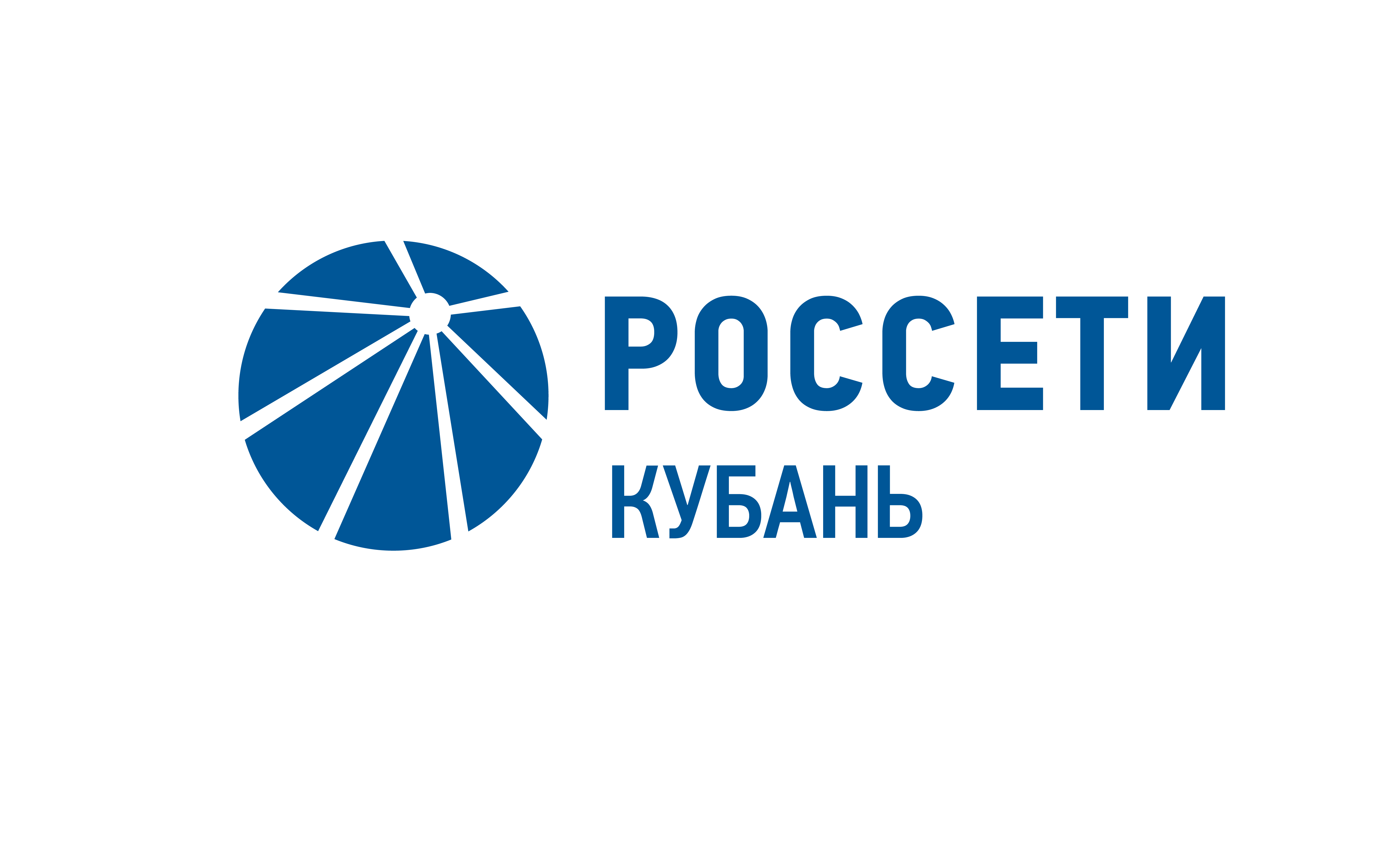  2000 «умных» счетчиков смонтируют 2022 году в адыгейском энергорайонеПресс-релиз08.02.2022Энергетики филиала «Россети Кубань» Адыгейские электрические сети в 2022 году выполнят установку двух тысяч приборов учета электроэнергии нового поколения жителям Апшеронского, Белореченского районов Краснодарского края и Гиагинского, Майкопского, Красногвардейского, Кошехабльского и Шовгеновского районов Республики Адыгея. Для потребителей энергокомпании новые счетчики будут установлены бесплатно.Электросчетчики с функцией удаленного сбора и передачи информации о параметрах энергопотребления специалисты намерены установить заявителям, заключившим договор на технологическое присоединение и увеличение уже присоединенной мощности энергопринимающих устройств. Обладатели «умных» счетчиков получат ряд преимуществ. Прежде всего, это возможность экономить электроэнергию путём самостоятельного контроля нагрузки и выбора метода расчёта за потреблённую электроэнергию по зонам суток. Кроме того, потребители освобождены от необходимости обслуживать и ремонтировать приборы учёта, расходы на их эксплуатацию полностью несет собственник «умных» счетчиков – электросетевая компания. Приборы учета электроэнергии монтируют на опорах воздушных линий электропередачи возле домовладений. Наряду с устройством точек учета электроэнергии специалисты выполняют замену вводов в домовладения с применением экономичного и безопасного самонесущего изолированного провода (СИП). Такой провод обладает увеличенной пропускной способностью, высокой износостойкостью и обеспечивает надежность электроснабжения при неблагоприятных погодных условиях и ветровых нагрузках.Справочно: «умный» счетчик – прибор учета на основе микропроцессорного устройства, работающий по определенным алгоритмам и наделенный рядом дополнительных функций (встроенное реле нагрузки, электронные пломбы на вскрытие клеммной крышки и корпуса, контроль некоторых показателей качества электроэнергии, контроль магнитного поля и др.), имеющий возможность для включения в автоматизированную систему сбора учетной информации. Компания «Россети Кубань» отвечает за транспорт электроэнергии по сетям 220-110 кВ и ниже на территории Краснодарского края, Республики Адыгея и федеральной территории «Сириус». Входит в группу компаний «Россети». В составе энергосистемы 11 электросетевых филиалов. Общая протяженность линий электропередачи – 93 тыс. км. Управляет 744 подстанциями 35 кВ и выше трансформаторной мощностью 11,4 тыс. МВА. Площадь обслуживаемой территории – 83,8 тыс. кв. км с населением более 6 млн человек. «Россети Кубань» – крупнейший налогоплательщик региона. Телефон горячей линии: 8-800-220-0-220 (звонок по России бесплатный).Компания «Россети» является оператором одного из крупнейших электросетевых комплексов в мире. Управляет 2,4 млн км линий электропередачи, 528 тыс. подстанций трансформаторной мощностью более 809 тыс. МВА. В 2020 году полезный отпуск электроэнергии потребителям составил 734 млрд кВт·ч. Численность персонала группы компаний «Россети» – 216,5 тыс. человек. Имущественный комплекс «Россети» включает 35 дочерних и зависимых обществ, в том числе 15 межрегиональных, и магистральную сетевую компанию. Контролирующим акционером является государство в лице Федерального агентства по управлению государственным имуществом РФ, владеющее 88,04 % долей в уставном капитале.Контакты: Дирекция по связям с общественностью ПАО «Россети Кубань»тел.: (861) 212-24-68; e-mail: smi@rosseti-kuban.ru